附件广西医科大学第二附属医院高层次医学人才引进实施方案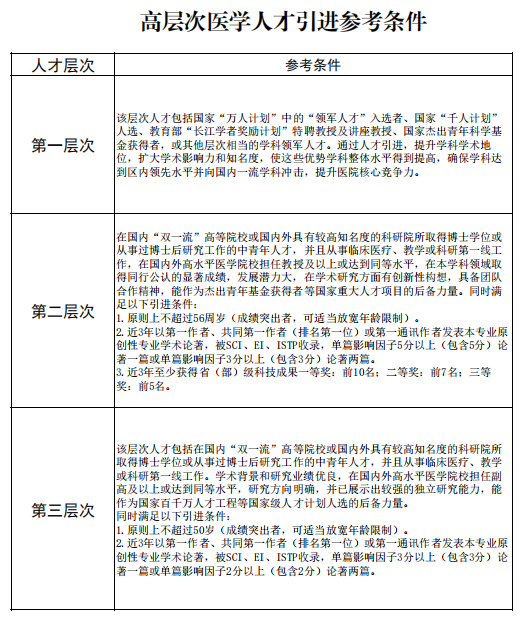 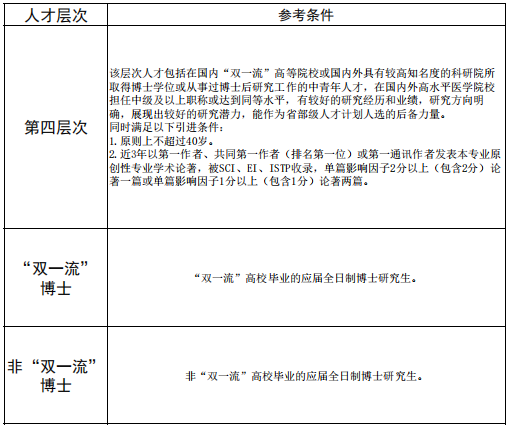 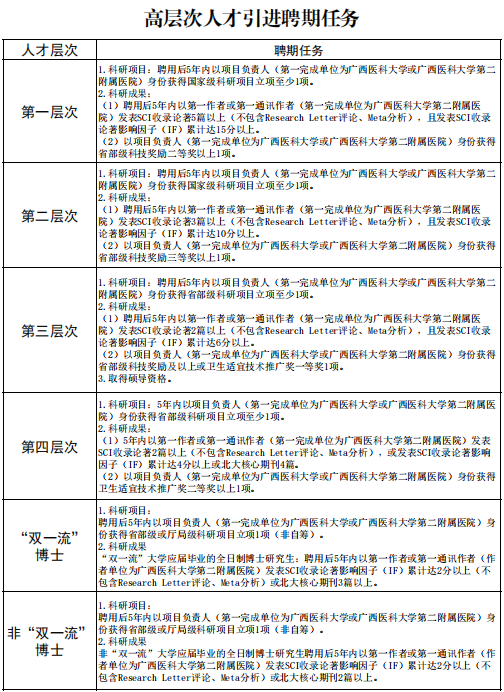 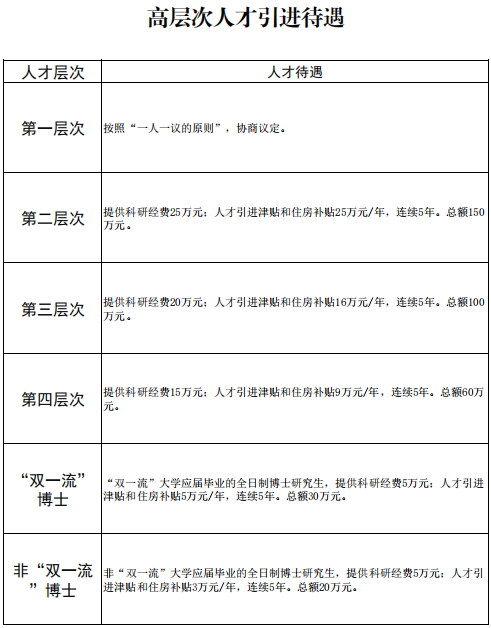 